Karta 2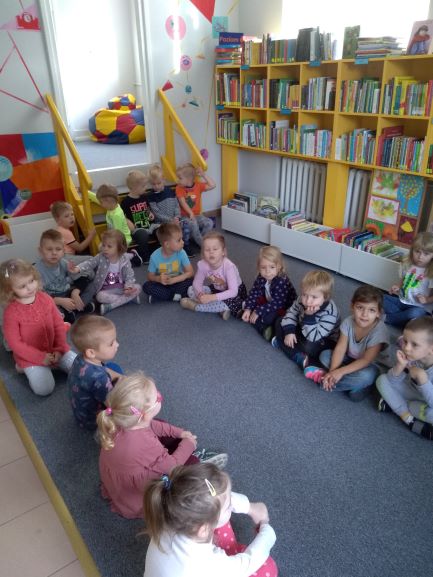 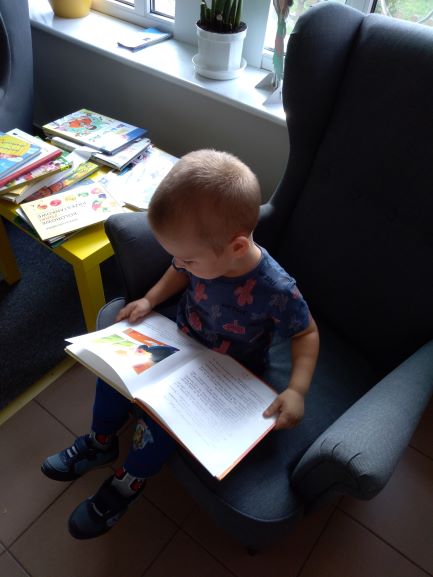 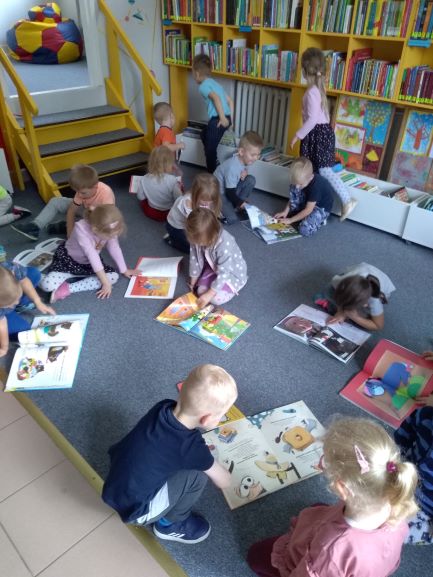 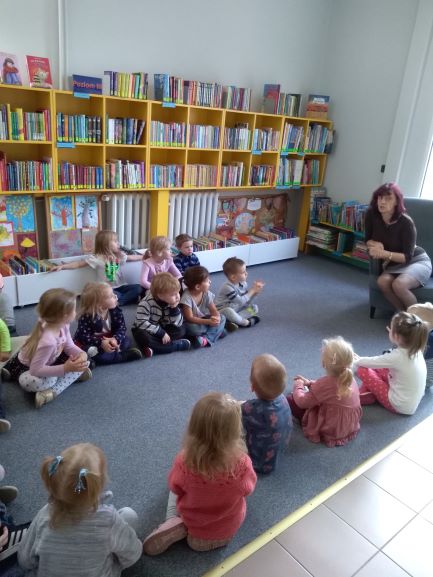 